ка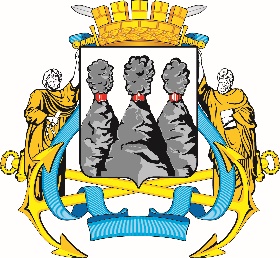 Ленинская ул., д. 14, Петропавловск-Камчатский, 683000Тел. (4152)30-25-80 (2450), факс (4152)42-52-29, e-mail: duma@pkgo.ru, duma.pkgo.ru ПРОТОКОЛ № 22заседания Комиссии Городской Думы Петропавловск-Камчатского городского округа по наградам18.03.2024г. Петропавловск-Камчатский,ул. Ленинская, д. 14, зал № 429Время начала: 1524 часовВремя окончания: 1536 часовКто за то, чтобы начать работу Комиссии?Голосовали: «ЗА» - 6, единогласно.Решение принято.ПОВЕСТКА ДНЯ:1. О награждении Почетными грамотами Городской Думы Петропавловск-Камчатского городского округаДокладчик: Лиманов Андрей Сергеевич2. О награждении Благодарностями председателя Городской Думы Петропавловск-Камчатского городского округаДокладчик: Лиманов Андрей СергеевичГолосование за принятие повестки дня за основу«ЗА» - 6, единогласно.Председательствующий Комиссии собирает предложения и дополненияк повестке дняГолосование за принятие повестки дня в целом«ЗА» - 6, единогласно.ГОРОДСКАЯ ДУМАПЕТРОПАВЛОВСК-КАМЧАТСКОГОГОРОДСКОГО ОКРУГАКОМИССИЯ ГОРОДСКОЙ ДУМЫ ПЕТРОПАВЛОВСК-КАМЧАТКОГО ГОРОДСКОГО ОКРУГА ПО НАГРАДАМПредседательствующий:Председательствующий:Председательствующий:Лиманов А.С.-председатель Комиссии Городской Думы Петропавловск-Камчатского городского округа по наградам (далее – Комиссия), депутат Городской Думы Петропавловск-Камчатского городского округа по единому муниципальному избирательному округу, председатель Городской Думы Петропавловск-Камчатского городского округа.Присутствовали:Присутствовали:Присутствовали:Белкина М.А.-депутат Городской Думы Петропавловск-Камчатского городского округа по единому муниципальному избирательному округу;Гераскина Л.С.-секретарь Комиссии, консультант отдела организационной и кадровой работы управления организационно-правового обеспечения работы аппарата Городской Думы Петропавловск-Камчатского городского округа;Павленко Д.А.с 1532 до 1536-депутат Городской Думы Петропавловск-Камчатского городского округа по избирательному округу № 2;Походий С.М.-депутат Городской Думы Петропавловск-Камчатского городского округа по единому муниципальному избирательному округу;Лесков Б.А.-заместитель председателя Комиссии, депутат Городской Думы Петропавловск-Камчатского городского округа по избирательному округу № 5, заместитель председателя Городской Думы Петропавловск-Камчатского городского округа;Сароян С.А.-заместитель председателя Комиссии, депутат Городской Думы Петропавловск-Камчатского городского округа по избирательному округу № 8, заместитель председателя Городской Думы Петропавловск-Камчатского городского округа – председатель Комитета Городской Думы Петропавловск-Камчатского городского округа по бюджету, финансам и экономике.Отсутствовали:Отсутствовали:Отсутствовали:Витер И.В.-заслуженный работник культуры Российской Федерации, Почетный гражданин города Петропавловска-Камчатского, краевед, историк;Гаврилов С.В.-член Русского географического общества, член Союза журналистов России, писатель, краевед;Шутова К.В.-советник отдела организационной и кадровой работы управления организационно-правового обеспечения работы аппарата Городской Думы Петропавловск-Камчатского городского округа.1. СЛУШАЛИ:О награждении Почетными грамотами Городской Думы Петропавловск-Камчатского городского округа О награждении Почетными грамотами Городской Думы Петропавловск-Камчатского городского округа О награждении Почетными грамотами Городской Думы Петропавловск-Камчатского городского округа ВЫСТУПИЛИ:Лиманов А.С., Белкина М.А.Лиманов А.С., Белкина М.А.Лиманов А.С., Белкина М.А.РЕШИЛИ:1. Наградить Почетными грамотами Городской Думы Петропавловск-Камчатского городского округа: 1) за значительный вклад в развитие образования на территории Петропавловск-Камчатского городского округа, многолетний добросовестный труд, высокий уровень профессионализма и в связи с 55-летним юбилеем со дня рождения Дикевич Галину Анатольевну – заместителя директора муниципального автономного общеобразовательного учреждения «Средняя школа № 27» Петропавловск-Камчатского городского округа;2) за значительный вклад в развитие рыбной отрасли на территории Петропавловск-Камчатского городского округа, многолетний добросовестный труд и высокий уровень профессионализма Фоменко Надежду Васильевну;3) за значительный вклад в развитие местного самоуправления на территории Петропавловск-Камчатского городского округа, эффективную и безупречную муниципальную службу, ответственное отношение к своим должностным обязанностям, высокий уровень профессионализма и в честь профессионального праздника Дня местного самоуправления следующих работников администрации Петропавловск-Камчатского городского округа:Кладову Екатерину Николаевну – советника отдела учета и отчетности Управления образования администрации Петропавловск-Камчатского городского округа;Толоконникову Марию Викторовну – заместителя начальника отдела по обеспечению деятельности комиссии по делам несовершеннолетних и защите их прав при Управлении образования администрации Петропавловск-Камчатского городского округа;4) за значительный вклад в развитие добровольческой (волонтерской) деятельности на территории Петропавловск-Камчатского городского округа, добросовестный труд и высокий уровень профессионализма следующих активистов автономной некоммерческой организации «Ресурсный центр добровольчества Камчатского края»:Айвазяна Мисака Мисаковича;Гарафутдинову Рамзию Насибуллиновну;Грицай Евгению Владимировну;Демченко Марию Вадимовну;Завьялова Леонида Андреевича;Ильину Елену Михайловну;Кузьмина Сергея Владимировича;Навроцкую Наталью Викторовну;Павлова Сергея Владимировича;Рыбалова Владимира Игоревича;Сабурову Елену Алексеевну;Филатову Дарью Витальевну;Чуйко Нину Петровну.2. Секретарю Комиссии подготовить соответствующие постановления председателя Городской Думы Петропавловск-Камчатского городского округа о награждении Почетными грамотами Городской Думы Петропавловск-Камчатского городского округа.1. Наградить Почетными грамотами Городской Думы Петропавловск-Камчатского городского округа: 1) за значительный вклад в развитие образования на территории Петропавловск-Камчатского городского округа, многолетний добросовестный труд, высокий уровень профессионализма и в связи с 55-летним юбилеем со дня рождения Дикевич Галину Анатольевну – заместителя директора муниципального автономного общеобразовательного учреждения «Средняя школа № 27» Петропавловск-Камчатского городского округа;2) за значительный вклад в развитие рыбной отрасли на территории Петропавловск-Камчатского городского округа, многолетний добросовестный труд и высокий уровень профессионализма Фоменко Надежду Васильевну;3) за значительный вклад в развитие местного самоуправления на территории Петропавловск-Камчатского городского округа, эффективную и безупречную муниципальную службу, ответственное отношение к своим должностным обязанностям, высокий уровень профессионализма и в честь профессионального праздника Дня местного самоуправления следующих работников администрации Петропавловск-Камчатского городского округа:Кладову Екатерину Николаевну – советника отдела учета и отчетности Управления образования администрации Петропавловск-Камчатского городского округа;Толоконникову Марию Викторовну – заместителя начальника отдела по обеспечению деятельности комиссии по делам несовершеннолетних и защите их прав при Управлении образования администрации Петропавловск-Камчатского городского округа;4) за значительный вклад в развитие добровольческой (волонтерской) деятельности на территории Петропавловск-Камчатского городского округа, добросовестный труд и высокий уровень профессионализма следующих активистов автономной некоммерческой организации «Ресурсный центр добровольчества Камчатского края»:Айвазяна Мисака Мисаковича;Гарафутдинову Рамзию Насибуллиновну;Грицай Евгению Владимировну;Демченко Марию Вадимовну;Завьялова Леонида Андреевича;Ильину Елену Михайловну;Кузьмина Сергея Владимировича;Навроцкую Наталью Викторовну;Павлова Сергея Владимировича;Рыбалова Владимира Игоревича;Сабурову Елену Алексеевну;Филатову Дарью Витальевну;Чуйко Нину Петровну.2. Секретарю Комиссии подготовить соответствующие постановления председателя Городской Думы Петропавловск-Камчатского городского округа о награждении Почетными грамотами Городской Думы Петропавловск-Камчатского городского округа.1. Наградить Почетными грамотами Городской Думы Петропавловск-Камчатского городского округа: 1) за значительный вклад в развитие образования на территории Петропавловск-Камчатского городского округа, многолетний добросовестный труд, высокий уровень профессионализма и в связи с 55-летним юбилеем со дня рождения Дикевич Галину Анатольевну – заместителя директора муниципального автономного общеобразовательного учреждения «Средняя школа № 27» Петропавловск-Камчатского городского округа;2) за значительный вклад в развитие рыбной отрасли на территории Петропавловск-Камчатского городского округа, многолетний добросовестный труд и высокий уровень профессионализма Фоменко Надежду Васильевну;3) за значительный вклад в развитие местного самоуправления на территории Петропавловск-Камчатского городского округа, эффективную и безупречную муниципальную службу, ответственное отношение к своим должностным обязанностям, высокий уровень профессионализма и в честь профессионального праздника Дня местного самоуправления следующих работников администрации Петропавловск-Камчатского городского округа:Кладову Екатерину Николаевну – советника отдела учета и отчетности Управления образования администрации Петропавловск-Камчатского городского округа;Толоконникову Марию Викторовну – заместителя начальника отдела по обеспечению деятельности комиссии по делам несовершеннолетних и защите их прав при Управлении образования администрации Петропавловск-Камчатского городского округа;4) за значительный вклад в развитие добровольческой (волонтерской) деятельности на территории Петропавловск-Камчатского городского округа, добросовестный труд и высокий уровень профессионализма следующих активистов автономной некоммерческой организации «Ресурсный центр добровольчества Камчатского края»:Айвазяна Мисака Мисаковича;Гарафутдинову Рамзию Насибуллиновну;Грицай Евгению Владимировну;Демченко Марию Вадимовну;Завьялова Леонида Андреевича;Ильину Елену Михайловну;Кузьмина Сергея Владимировича;Навроцкую Наталью Викторовну;Павлова Сергея Владимировича;Рыбалова Владимира Игоревича;Сабурову Елену Алексеевну;Филатову Дарью Витальевну;Чуйко Нину Петровну.2. Секретарю Комиссии подготовить соответствующие постановления председателя Городской Думы Петропавловск-Камчатского городского округа о награждении Почетными грамотами Городской Думы Петропавловск-Камчатского городского округа.Решение принимается открытым голосованием:Решение принимается открытым голосованием:Решение принимается открытым голосованием:Голосовали: «за» - 6,«против» - 0,«воздержался» - 0.Голосовали: «за» - 6,«против» - 0,«воздержался» - 0.Голосовали: «за» - 6,«против» - 0,«воздержался» - 0.2. СЛУШАЛИ:О награждении Благодарностями председателя Городской Думы Петропавловск-Камчатского городского округа О награждении Благодарностями председателя Городской Думы Петропавловск-Камчатского городского округа О награждении Благодарностями председателя Городской Думы Петропавловск-Камчатского городского округа ВЫСТУПИЛИ:Лиманов А.С.Лиманов А.С.Лиманов А.С.РЕШИЛИ:1. Наградить Благодарностями председателя Городской Думы Петропавловск-Камчатского городского округа: 1) за особый вклад в развитие местного самоуправления на территории Петропавловск-Камчатского городского округа, эффективную и безупречную муниципальную службу, ответственное отношение к своим должностным обязанностям и высокий уровень профессионализма Ведекинд Татьяну Викторовну – главного специалиста-эксперта отдела по предоставлению социальных услуг Управления образования администрации Петропавловск-Камчатского городского округа.2) за особый вклад в развитие культуры на территории Петропавловск-Камчатского городского округа, добросовестный труд и высокий уровень профессионализма следующих работников учреждений культуры и дополнительного образования:	Бевскую Жанну Вячеславовну – преподавателя муниципального автономного учреждения дополнительного образования «Детская художественная школа»;Гурочкину Юлию Дмитриевну – заведующего сектором муниципального автономного учреждения культуры «Городской дом культуры «СРВ»;Демьяненко Алексея Сергеевича – художественного руководителя муниципального автономного учреждения культуры «Дом культуры и досуга «Апрель»;Ефанову Викторию Викторовну – диспетчера образовательного учреждения, секретаря муниципального бюджетного учреждения дополнительного образования «Детская музыкальная школа № 1»;Иванову Анжелу Тельмановну – специалиста по кадрам муниципального автономного учреждения дополнительного образования «Детская художественная школа»;Королькову Ольгу Налиталиевну – заведующего сектором муниципального автономного учреждения культуры «Городской дом культуры «СРВ»;Муратову Лилию Александровну – заведующего отделом по организации и проведению тематических программ и народных гуляний муниципального автономного учреждения культуры «Дом культуры и досуга «Апрель»;Нестерчук Ладу Анатольевну – экскурсовода муниципального автономного учреждения культуры «Городской дом культуры «СРВ»;Самигуллина Рината Радисовича – режиссера-постановщика национальной хореографии муниципального автономного учреждения культуры «Дом культуры и досуга «Апрель»;Скрябину Татьяну Вячеславовну – уборщика служебных помещений муниципального автономного учреждения культуры «Городской дом культуры «СРВ»;Субботину Елену Александровну – заместителя директора по учебно-воспитательной работе, преподавателя муниципального автономного учреждения дополнительного образования «Детская художественная школа»;Тётушкину Викторию Олеговну – преподавателя по классу «Хореография» муниципального бюджетного учреждения дополнительного образования «Детская музыкальная 
школа № 1»;Шакирову Гуласал Бахрановну – костюмера муниципального автономного учреждения культуры «Городской дом культуры «СРВ»;3) за особый вклад в развитие молодежной политики на территории Петропавловск-Камчатского городского округа, добросовестный труд и высокий уровень профессионализма следующих депутатов Молодежного парламента при Городской Думе Петропавловск-Камчатского городского округа: Глуховскую Анну Дмитриевну;Манькова Павла Вячеславовича.4) за особый вклад в развитие добровольческой (волонтерской) деятельности на территории Петропавловск-Камчатского городского округа, добросовестный труд и высокий уровень профессионализма следующих активистов автономной некоммерческой организации «Ресурсный центр добровольчества Камчатского края»:Кисиленко Максима Александровича;Марченко Андрея Витальевича;Назаренко Оксану Владимировну;Рябинова Николая Викторовича;Рябинову Светлану Владимировну;Храмову Гайю Олеговну;Шестакову Шанэт Эдуардовну.2. Секретарю Комиссии подготовить соответствующие постановления председателя Городской Думы Петропавловск-Камчатского городского округа о награждении Благодарностями председателя Городской Думы Петропавловск-Камчатского городского округа.1. Наградить Благодарностями председателя Городской Думы Петропавловск-Камчатского городского округа: 1) за особый вклад в развитие местного самоуправления на территории Петропавловск-Камчатского городского округа, эффективную и безупречную муниципальную службу, ответственное отношение к своим должностным обязанностям и высокий уровень профессионализма Ведекинд Татьяну Викторовну – главного специалиста-эксперта отдела по предоставлению социальных услуг Управления образования администрации Петропавловск-Камчатского городского округа.2) за особый вклад в развитие культуры на территории Петропавловск-Камчатского городского округа, добросовестный труд и высокий уровень профессионализма следующих работников учреждений культуры и дополнительного образования:	Бевскую Жанну Вячеславовну – преподавателя муниципального автономного учреждения дополнительного образования «Детская художественная школа»;Гурочкину Юлию Дмитриевну – заведующего сектором муниципального автономного учреждения культуры «Городской дом культуры «СРВ»;Демьяненко Алексея Сергеевича – художественного руководителя муниципального автономного учреждения культуры «Дом культуры и досуга «Апрель»;Ефанову Викторию Викторовну – диспетчера образовательного учреждения, секретаря муниципального бюджетного учреждения дополнительного образования «Детская музыкальная школа № 1»;Иванову Анжелу Тельмановну – специалиста по кадрам муниципального автономного учреждения дополнительного образования «Детская художественная школа»;Королькову Ольгу Налиталиевну – заведующего сектором муниципального автономного учреждения культуры «Городской дом культуры «СРВ»;Муратову Лилию Александровну – заведующего отделом по организации и проведению тематических программ и народных гуляний муниципального автономного учреждения культуры «Дом культуры и досуга «Апрель»;Нестерчук Ладу Анатольевну – экскурсовода муниципального автономного учреждения культуры «Городской дом культуры «СРВ»;Самигуллина Рината Радисовича – режиссера-постановщика национальной хореографии муниципального автономного учреждения культуры «Дом культуры и досуга «Апрель»;Скрябину Татьяну Вячеславовну – уборщика служебных помещений муниципального автономного учреждения культуры «Городской дом культуры «СРВ»;Субботину Елену Александровну – заместителя директора по учебно-воспитательной работе, преподавателя муниципального автономного учреждения дополнительного образования «Детская художественная школа»;Тётушкину Викторию Олеговну – преподавателя по классу «Хореография» муниципального бюджетного учреждения дополнительного образования «Детская музыкальная 
школа № 1»;Шакирову Гуласал Бахрановну – костюмера муниципального автономного учреждения культуры «Городской дом культуры «СРВ»;3) за особый вклад в развитие молодежной политики на территории Петропавловск-Камчатского городского округа, добросовестный труд и высокий уровень профессионализма следующих депутатов Молодежного парламента при Городской Думе Петропавловск-Камчатского городского округа: Глуховскую Анну Дмитриевну;Манькова Павла Вячеславовича.4) за особый вклад в развитие добровольческой (волонтерской) деятельности на территории Петропавловск-Камчатского городского округа, добросовестный труд и высокий уровень профессионализма следующих активистов автономной некоммерческой организации «Ресурсный центр добровольчества Камчатского края»:Кисиленко Максима Александровича;Марченко Андрея Витальевича;Назаренко Оксану Владимировну;Рябинова Николая Викторовича;Рябинову Светлану Владимировну;Храмову Гайю Олеговну;Шестакову Шанэт Эдуардовну.2. Секретарю Комиссии подготовить соответствующие постановления председателя Городской Думы Петропавловск-Камчатского городского округа о награждении Благодарностями председателя Городской Думы Петропавловск-Камчатского городского округа.1. Наградить Благодарностями председателя Городской Думы Петропавловск-Камчатского городского округа: 1) за особый вклад в развитие местного самоуправления на территории Петропавловск-Камчатского городского округа, эффективную и безупречную муниципальную службу, ответственное отношение к своим должностным обязанностям и высокий уровень профессионализма Ведекинд Татьяну Викторовну – главного специалиста-эксперта отдела по предоставлению социальных услуг Управления образования администрации Петропавловск-Камчатского городского округа.2) за особый вклад в развитие культуры на территории Петропавловск-Камчатского городского округа, добросовестный труд и высокий уровень профессионализма следующих работников учреждений культуры и дополнительного образования:	Бевскую Жанну Вячеславовну – преподавателя муниципального автономного учреждения дополнительного образования «Детская художественная школа»;Гурочкину Юлию Дмитриевну – заведующего сектором муниципального автономного учреждения культуры «Городской дом культуры «СРВ»;Демьяненко Алексея Сергеевича – художественного руководителя муниципального автономного учреждения культуры «Дом культуры и досуга «Апрель»;Ефанову Викторию Викторовну – диспетчера образовательного учреждения, секретаря муниципального бюджетного учреждения дополнительного образования «Детская музыкальная школа № 1»;Иванову Анжелу Тельмановну – специалиста по кадрам муниципального автономного учреждения дополнительного образования «Детская художественная школа»;Королькову Ольгу Налиталиевну – заведующего сектором муниципального автономного учреждения культуры «Городской дом культуры «СРВ»;Муратову Лилию Александровну – заведующего отделом по организации и проведению тематических программ и народных гуляний муниципального автономного учреждения культуры «Дом культуры и досуга «Апрель»;Нестерчук Ладу Анатольевну – экскурсовода муниципального автономного учреждения культуры «Городской дом культуры «СРВ»;Самигуллина Рината Радисовича – режиссера-постановщика национальной хореографии муниципального автономного учреждения культуры «Дом культуры и досуга «Апрель»;Скрябину Татьяну Вячеславовну – уборщика служебных помещений муниципального автономного учреждения культуры «Городской дом культуры «СРВ»;Субботину Елену Александровну – заместителя директора по учебно-воспитательной работе, преподавателя муниципального автономного учреждения дополнительного образования «Детская художественная школа»;Тётушкину Викторию Олеговну – преподавателя по классу «Хореография» муниципального бюджетного учреждения дополнительного образования «Детская музыкальная 
школа № 1»;Шакирову Гуласал Бахрановну – костюмера муниципального автономного учреждения культуры «Городской дом культуры «СРВ»;3) за особый вклад в развитие молодежной политики на территории Петропавловск-Камчатского городского округа, добросовестный труд и высокий уровень профессионализма следующих депутатов Молодежного парламента при Городской Думе Петропавловск-Камчатского городского округа: Глуховскую Анну Дмитриевну;Манькова Павла Вячеславовича.4) за особый вклад в развитие добровольческой (волонтерской) деятельности на территории Петропавловск-Камчатского городского округа, добросовестный труд и высокий уровень профессионализма следующих активистов автономной некоммерческой организации «Ресурсный центр добровольчества Камчатского края»:Кисиленко Максима Александровича;Марченко Андрея Витальевича;Назаренко Оксану Владимировну;Рябинова Николая Викторовича;Рябинову Светлану Владимировну;Храмову Гайю Олеговну;Шестакову Шанэт Эдуардовну.2. Секретарю Комиссии подготовить соответствующие постановления председателя Городской Думы Петропавловск-Камчатского городского округа о награждении Благодарностями председателя Городской Думы Петропавловск-Камчатского городского округа.Решение принимается открытым голосованием:Решение принимается открытым голосованием:Решение принимается открытым голосованием:Голосовали: «за» - 7,«против» - 0,«воздержался» - 0.Голосовали: «за» - 7,«против» - 0,«воздержался» - 0.Голосовали: «за» - 7,«против» - 0,«воздержался» - 0.Председательствующий:Председатель Комиссии Городской Думы Петропавловск-Камчатского городского округа по наградамПредседательствующий:Председатель Комиссии Городской Думы Петропавловск-Камчатского городского округа по наградамПредседательствующий:Председатель Комиссии Городской Думы Петропавловск-Камчатского городского округа по наградамА.С. ЛимановПротокол вела:консультант отдела организационной и кадровой работы управления организационно-правового обеспечения работы аппарата Городской Думы Петропавловск-Камчатского городского округаПротокол вела:консультант отдела организационной и кадровой работы управления организационно-правового обеспечения работы аппарата Городской Думы Петропавловск-Камчатского городского округаПротокол вела:консультант отдела организационной и кадровой работы управления организационно-правового обеспечения работы аппарата Городской Думы Петропавловск-Камчатского городского округаЛ.С. Гераскина